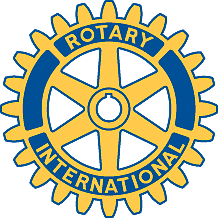 Rotary Club of Carleton Place and Mississippi Mills       Meeting of May 9th, 2016After giving attendance credit for compost work, a full complement of members wasmarked present for the May 9 meeting. Teresa was in the chair and asked Mike for astatus report on the compost sale. Mike noted that gross revenues would be in excess of $10,000 while net revenues would be in the order of $4,500 after paying the soccer club $1,500 for bagging. He also noted that, in addition, we have 1,000 plastic bags with a value of $550 in inventory for next year. There are still 41 bags to picked up at the Almonte Anglican church and delivered to three customers. Volunteers are needed to do this and to realize the additional revenue of $287. Mike also reported that we will start the 2016/17 Rotary year in good ﬁnancial shape with about $12,700 in the bank.Teresa reported on why the Highway 29 clean-up scheduled for May 7 had to bepostponed and proposed it be done on Monday May 23 followed by pizza at her house (95 Morphy Street).  A show of hands indicated that there were enough volunteersavailable and Gordon will try to clear this date with the County. If approved, the clean-up crew will meet at 5 pm at the Pentecostal Church. Marion advised the meeting that the Community Centre has been booked for December 7 for the seniors' dinner so that we can avoid having that Christmas event in the month of November.The business session ended with “high-fives” to Marion who has agreed to be President-Elect for the coming year.Gordon then gave a presentation on the 10-year long effort to get approval for a newhospital in Carleton Place or additions to the current one. The hospital now has proposals before the Ministry of Health for a new Emergency Department (the priorityshort-term need) and for a “green site” new hospital (to meet longer-term needs). Both proposals have been through the Ministry's review process and the hospital is hopefulthat the new ED proposal will be approved in the near future. The proposals are fundedthrough different funding envelopes with the one for the ED having a $10 million ceiling per project. The ED proposal has been in the works for 3 years and a visit by MOH officials earlier in the day may be the last step before a decision of some nature by the government.